Five outstanding stages for the Giro delle Dolomiti 2024Bolzano, 23 November 2023 - Winter is slowly but surely approaching. Nevertheless, behind the scenes, preparations are already underway for one of the most popular cycling events in South Tyrol, the Giro delle Dolomiti. Ambitious cyclists from all over the world can look forward to five unique stages from 22 to 26 July 2024, as can amateur cyclists, who are mainly there for the fabulous (mountain) scenery and culinary highlights. Registrations  for the event have already opened. The dedicated organising committee around President Bettina Ravanelli is sticking to the tried and tested for the 47th edition of the Giro delle Dolomiti. The South Tyrolean "Granfondo" will once again comprise five stages and take place from Monday, 22 July to Friday, 26 July. The overall route is 485 kilometres long with an ascent of 10.500 meters. The Giro delle Dolomiti 2024 begins on Monday, 22 July with a ride starting at Fiera Bolzano, climbing up Renon, on to Ponte Gardena and Castelrotto, and from there back to Fiera Bolzano. The exhibition centre is once again the logistics centre for the cycling event. The timed section from Ponte Gardena to Lanzin is 7 km and has an elevation gain of 603 meters. In total, the opening stage is 75 kilometres long (1748 m elevation gain). The Sellaronda is an absolute must at the Giro delle DolomitiThe circumnavigation of the Sella massif is particularly popular with cyclists. It will take place on day 2 of the Giro delle Dolomiti, this time starting at Ponte Gardena. The stage is 107 km long in total and has an elevation gain of 3100 metres. From Ponte Gardena the cyclists ride into Val Gardena to Ortisei, Santa Cristina and Selva di Val Gardena, then up to Plan de Gralba and finally up Passo Gardena. After Passo Campolongo follows the timed section from Arabba up Passo Pordoi (8 km/540 m of ascent), before the final climb up Passo Sella. The return to Ponte Gardena is through Val Gardena. On Wednesday 24 July, the Three Peaks stage will take the cyclists to the Eastern parts of South Tyrol (80 km/1716 m). The day starts with a train ride to Dobbiaco, where this stage begins. The participants cycle through Val di Landro and Cimabanche down to Cortina, before starting the climb to Passo Tre Croci. Shortly after arrival at Lago di Misurina, the strenuous timed mountain ride up to Rifugio Auronzo begins (5.5 km/460 m of ascent). Via Carbonin and Val di Landro the ride finally returns to the starting point in Dobbiaco. The „queen’s stage“ takes cyclists through Val di FunesThe organisers have planned the longest stage of the Giro delle Dolomiti 2024 for the penultimate day, Thursday 25 July. From Fiera Bolzano the cyclists ride to Chiusa and then turn into Val di Funes. The tour continues via Passo delle Erbe to Bressanone, and from there through Valle Isarco to Bolzano. A total of 137 kilometres and 2000 metres of ascent have to be covered, the timed section from San Pietro in Funes is 7.5 km long with 540 metres of ascent. The Giro delle Dolomiti concludes next summer with an 85 km long section (1924 metres of ascent) running from Bolzano to Prato all’Isarco, up to Collepietra, on to San Valentino in Campo, up towards Lago di Carezza, and a short time after that via Passo Nigra to Tires and Prato all’Isarco back to the starting point in Bolzano. The timed section runs from Prato all'Isarco up to Collepietra (5 km/500 metres of ascent). Registrations are openThere is excellent catering for all participants in the Giro delle Dolomiti. There will be refreshment stations along the various routes and cyclists will also be served a hot lunch consisting of typical South Tyrolean delicacies. You can register for the Giro delle Dolomiti on the official websites www.girodolomiti.com . Participation in all five states of the event cost 550 euros. Interested cyclists can also participate in individual stages only. The registration fee is 130 euros per stage. The organisers are also working on a programme for people accompanying the cyclists, the “Giro Guests”. Details will be published on the official website.  47th  Giro delle Dolomiti (22 to 26 July 2024) - the stages: State 1 - Renon (Monday, 22 July)Distance: 75 km Altitude differential: 1748 mTimed section: 6,7 km/603 metres of ascentStage 2 - Sellaronda (Tuesday, 23 July)Distance: 107 kmAltitude differential: 3096 mTimed section: 7.7 km/557 metres of ascentStage 3 - Three Peaks (Wednesday, 24 July)Distance: 80 kmAltitude differential: 1716 mTimed section: 5.5 km/456 metres of ascentStage 4 - Passo delle Erbe (Thursday, 25 July)Distance: 137 kmAltitude differential: 1991 mTimed section: 7.6 km/543 metres of ascentStage 5 - Collepietra (Friday, 26 July)Distance: 85 kmAltitude differential: 1924 mTimed section: 5.1 km/496 metres of ascentTotal distance: 484 km/10475 metres of ascentTotal distance of timed sections: 32,6 km/2655 metres of ascentPress contact Giro delle Dolomiti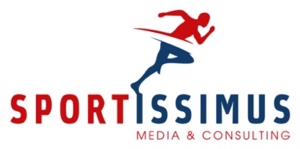 Hannes KrössE| hannes@sportissimus.itT| +39 0471 1551688M| +39 333 722 32 48W| www.sportissimus.itGiro delle Dolomiti press room:https://bit.ly/Press_Room_Giro_delle_Dolomiti_2024More information on the Giro delle Dolomiti:www.girodolomiti.comFacebook Giro delle Dolomiti:https://www.facebook.com/girodolomiti/Instagram Giro delle Dolomiti: https://www.instagram.com/girodelledolomiti/